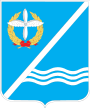 Совет Качинского муниципального округа города СевастополяРЕШЕНИЕ  № 18/86О внесение изменений в решение Совета Качинского муниципального округа от  02.07.2015  № 20 « Об утверждении Положения о бюджетном процессе во внутригородском муниципальном образовании города Севастополя Качинский муниципальный округ»     Заслушав информацию Главы внутригородского муниципального образования города Севастополя Качинского муниципального округа Герасима Николая Михайловича,  руководствуясь Бюджетным кодексом РФ, Федеральным Законом Российской Федерации от 06.10.2013г. №131-ФЗ «Об общих принципах организации местного самоуправления в Российской Федерации», законом города Севастополя от 30.12.2014г., № 102-ЗС «О местном самоуправлении в городе Севастополе», законом города Севастополя   от 14.08.2014 №59-ЗС "О бюджетном процессе в городе Севастополе" и ст.ст.48-50 Устава Качинского муниципального округа, Совет Качинского муниципального округа, Совет Качинского муниципального округаРЕШИЛ:1  Считать утратившим силу п.п. 7  п. 4.1  раздел 4 «иные органы, на которые федеральным законодательством и законодательством города Севастополя и  муниципальными правовыми актами  возложены бюджетные полномочия.»,  Решения Совета Качинского муниципального округа от  02.07.2015  № 20 « Об утверждении Положения о бюджетном процессе во внутригородском муниципальном образовании города Севастополя Качинский муниципальный округ», далее по тексту.2. Обнародовать  настоящее решение на  информационном стенде внутригородского муниципального образования города Севастополя Качинский муниципальный округ и на официальном сайте внутригородского муниципального образования города Севастополя Качинский муниципальный округ.3. Настоящее решение вступает в силу с момента принятия.4. Контроль за исполнением настоящего решения возложить на главу ВМО Качинский МО, исполняющего полномочия председателя Совета, главу местной администрации Качинского муниципального округа Герасим Н.М.II созывXVIII сессия2016 – 2021 гг.15.05.2018  годапгт. КачаГлава ВМО Качинский МО, исполняющий полномочия председателя Совета,Глава местной администрацииН.М. Герасим